Circular Externa20 de marzo del 2024Dirigida a: Bancos Comerciales del EstadoBancos Creados por Leyes EspecialesBancos PrivadosEmpresas Financieras no BancariasOrganizaciones Cooperativas de Ahorro y CréditoEntidades Autorizadas del Sistema Financiera Nacional para la Vivienda.Otras Entidades Financieras.Secretaria Técnica de Banca para el Desarrollo.Asunto: Remisión de la información de los XML de las diferentes Clases de Datos, por motivo de los feriados del 2024, así como del cierre durante semana santa de la SUGEF.La Superintendencia General de Entidades Financieras,Considerando que:Mediante oficio OFP-MTSS-DAJ-AER-59-2024 del 12 de enero de 2024, el Ministerio de Trabajo y Seguridad Social comunicó los días feriados para el año 2024. El citado oficio consideró la reforma introducida al “artículo 148 mediante la Ley 9875 del 13 de julio del 2020, la cual dispuso trasladar temporalmente el disfrute de algunos feriados para el 2024; asimismo, tomó en consideración la reforma introducida mediante Ley 10050 del 22 de noviembre de 2021, que establece el 31 de agosto como nuevo feriado y el traslado de su disfrute; no obstante, se actualiza la circular emitida el 16 de noviembre del 2023, mediante el oficio DAJ-AER-OFP-1321-2023, para tomar en consideración la reforma establecida de la Ley 9875 del 13 de julio del 2020, mediante la Ley 10396 publicada en la Gaceta Número 236 del 20 de diciembre de 2023, en relación con el traslado del disfrute del día 15 de agosto del 2024, el cual se elimina para que se disfrute ese mismo día”.Las oficinas de esta Superintendencia permanecerán cerradas del 25 al 29 de marzo de 2024, con motivo de la Semana Santa. En virtud de lo anterior, se debe ajustar el calendario de días hábiles del 2024, para los meses en que el disfrute del feriado sea en los primeros dieciséis días; lo anterior para efectos del envío de los XML de las diferentes Clases de Datos.Por tanto,Dispone:Poner a disposición de las entidades supervisadas el calendario de días hábiles para el 2024, en los meses en que el disfrute del feriado sea en los primeros dieciséis días, para la remisión de la información de los XML de las diferentes Clases de Datos, la cual debe realizarse por los medios usuales para cada clase, según la siguiente tabla:Calendario días hábiles de 2024Tal cual lo establece el oficio SGF-0693-2024, para caso particular de marzo 2024  el plazo máximo de remisión de información se traslada para al 1 de abril de 2024 específicamente para la siguiente información:Clases de Datos “Grupos y Conglomerados Financieros” e “Información Complementaria de Grupos” (según Acuerdo SUGEF 30-18, Art. 36).Información financiera consolidada anual, auditada, opinión expresada por el auditor externo y las comunicaciones con los responsables de la gobernanza y sobre las deficiencias de control interno de la gobernanza y la gestión, según el Reglamento de Información Financiera (RIF) Acuerdo CONASSIF 6-18 en el artículo 36.  Los días hábiles para el mes de diciembre 2024 se estará comunicando oportunamente.Para consultas contactar a:Hazel Calderón Mata, teléfono 2243-4948, correo calderonmh@sugef.fi.crNancy Pérez Valverde, teléfono 2243-3349, correo perezvn@sugef.fi.cr.Nota: Los plazos regulares de remision de informacion pueden ser consultados en la pagina web de la superintendencia en la siguiente ruta:https://www.sugef.fi.cr/entidades_supervisadas/Plazos_de_entrega_de_la_informacion.aspxAtentamente,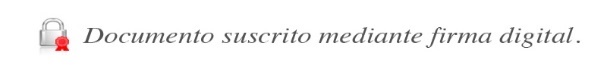 José Armando Fallas MartínezIntendente General  JSC/PSD/NPV/kfm*C. Secretaría Técnica de Banca para el DesarrolloCorreo electrónico: marlene.villanueva@sbdcr.com; liliana.chacon@sbdcr.com; johnny.lobo@sbdcr.com; alexander.araya@sbdcr.com; info@sbdcr.com;  Inteligenciaempresarial@sbdcr.comDía hábilAbril 2024Mayo 2024Agosto 2024Setiembre 2024Hábil 11/4/20242/5/20241/8/20242/9/2024Hábil 22/4/20243/5/20245/8/20243/9/2024Hábil 33/4/20246/5/20246/8/20244/9/2024Hábil 44/4/20247/5/20247/8/20245/9/2024Hábil 55/4/20248/5/20248/8/20246/9/2024Hábil 68/4/20249/5/20249/8/20249/9/2024Hábil 79/4/202410/5/202412/8/202410/9/2024Hábil 810/4/202413/5/202413/8/202411/9/2024Hábil 911/4/202414/5/202414/8/202412/9/2024Hábil 1012/4/202415/5/202416/8/202413/9/2024Hábil 1116/4/202416/5/202419/8/202416/9/2024Hábil 1217/4/202417/5/202420/8/202417/9/2024Hábil 1318/4/202420/5/202421/8/202418/9/2024Hábil 1419/4/202421/5/202422/8/202419/9/2024Hábil 1522/4/202422/5/202423/8/202420/9/2024Hábil 1623/4/202423/5/202426/8/202423/9/2024